Kung Fu Canine 797 Middle Canyon CourtTooele, UT. 84074801-898-4462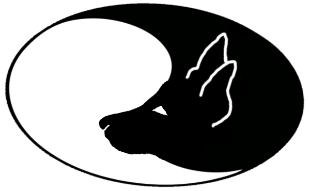 The Undersigned Participant hereby acknowledges that he/she is voluntarily participating in Dog Training, boarding and socialization with Kung Fu Canine LLC and any other associated activities. Kung Fu Canine will take all necessary and proper care and precautions to keep Participants and dogs safe during training, socialization, and boarding, and to prevent injury to any person, property, other dog or person.  However, because dogs are unpredictable animals with their own will and drives, Kung Fu Canine cannot protect against every potential injury, risk or accident.  This Release and Waiver are intended to shift the risk of participating in dog training, boarding and socialization to the Participant/Owner/Guardian of the dog in training/socialization/boarding.  Do not sign it unless you are willing to accept assumption of the risk of participation in dog training, boarding and socialization, and the risk of bodily injury, death or property damage while upon the property of kung Fu Canine, and associated events that may or may not be held at the location of Kung Fu Canine, including but not limited to in your own home or a public space.  Participant agrees that in consideration for being permitted to participate in the dog training/boarding/ socialization described herein, and/or to use any of the Trainer's facilities in connection with dog training/boarding/socialization, the Undersigned Participant, for himself/herself, and his/her heirs, next of kin, executors, and personal representatives assumes the risk(s) associated with participating such an activity and waives, releases, discharges and covenants not to sue Trainer or Kung Fu Canine, including anyone who may be participating, volunteering, or hosting and event, its directors, officers, employees, agents, sponsors, organizers, volunteers or other representatives, their successors and/or assigns, (hereinafter collectively the “Releases”) from any and all liability to the Undersigned for any loss, harm, damage, claim, injury or accident to the person or property of the Undersigned, whether caused by any ordinary negligent act or omission of the Releases while the Undersigned or his/her dog is engaged in or participating in dog training/boarding/ socialization or using any Trainer or Business facilities in connection therewith.  The Undersigned expressly agrees that the foregoing release and waiver, and assumption of risk are intended to be as expansive, broad and inclusive as permitted by Utah law.   Nothing herein is intended to release Releases from any harm, injury, claim or damage caused by intentional torts or wanton or reckless misconduct.    Further, Participant agrees to hold harmless Trainer or Kung Fu Canine, and any other associate from any claims of injury, loss, cost, expenses, or damage caused by the actions of Participant's dog or person during the course of training/boarding/socialization, or under the care, custody or control of Trainer or Kung Fu Canine. ____________________________________________		Dog’s Name/Breed____________________________________________		Participant Signature ____________________________________________		 Print Name ____________________________________________ 		Date